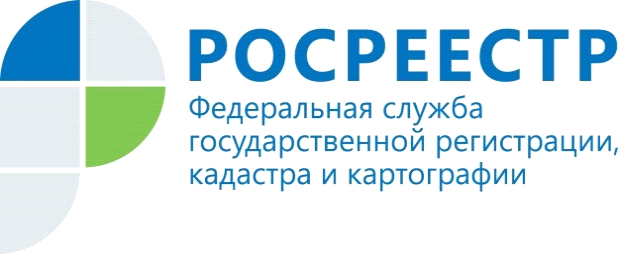 Документы, необходимые для осуществления государственной регистрации права собственности гражданина на земельный участок, предоставленный для ведения личного подсобного, дачного хозяйства, огородничества, садоводства, индивидуального гаражного или индивидуального жилищного строительстваСогласно части 1 статьи 49 Федерального закона от 13.07.2015 № 218-ФЗ «О государственной регистрации недвижимости» (далее – Закон № 218-ФЗ) государственная регистрация права собственности гражданина на земельный участок, предоставленный до дня введения в действие Земельного кодекса Российской Федерации для ведения личного подсобного, дачного хозяйства, огородничества, садоводства, индивидуального гаражного или индивидуального жилищного строительства на праве собственности, пожизненного наследуемого владения или постоянного (бессрочного) пользования либо если в акте, свидетельстве или другом документе, устанавливающих или удостоверяющих право гражданина на указанный земельный участок, не указано право, на котором предоставлен указанный земельный участок, или невозможно определить вид этого права, осуществляется на основании одного из следующих документов:- акт о предоставлении такому гражданину указанного земельного участка, изданный органом государственной власти или органом местного самоуправления в пределах его компетенции и в порядке, которые установлены законодательством, действовавшим в месте издания данного акта на момент его издания;- акт (свидетельство) о праве такого гражданина на указанный земельный участок, выданный уполномоченным органом государственной власти в порядке, установленном законодательством, действовавшим в месте издания данного акта на момент его издания;- выдаваемая органом местного самоуправления выписка из похозяйственной книги о наличии у такого гражданина права на указанный земельный участок (в случае, если этот земельный участок предоставлен для ведения личного подсобного хозяйства);- иной документ, устанавливающий или удостоверяющий право такого гражданина на указанный земельный участок.Государственная регистрация права собственности гражданина на указанный в части 1 статьи 49 Закона № 218-ФЗ земельный участок в случае, если к такому гражданину перешло в порядке наследования или по иным основаниям право собственности на расположенное на этом земельном участке здание (строение) или сооружение, осуществляется в соответствии с положениями статьи 49 Закона № 218-ФЗ. При этом вместо документа, устанавливающего или удостоверяющего право такого гражданина на этот земельный участок, в качестве основания осуществления государственной регистрации права собственности такого гражданина на этот земельный участок могут быть представлены следующие документы:- свидетельство о праве на наследство либо иной документ, устанавливающий или удостоверяющий право собственности такого гражданина на указанное здание (строение) или сооружение;- один из документов, предусмотренных частью 1 статьи 49 Закона                            № 218-ФЗ и устанавливающих или удостоверяющих право гражданина - любого прежнего собственника указанного здания (строения) или сооружения на этот земельный участок.Представление предусмотренных пунктом 1 части 2 статьи 49 Закона                     № 218-ФЗ документов не требуется в случае, если право собственности гражданина на указанное здание (строение) или сооружение зарегистрировано в Едином государственном реестре недвижимости.В соответствии с частью 1 статьи 14 Закона № 218-ФЗ государственный кадастровый учет и (или) государственная регистрация прав осуществляются на основании заявления, за исключением установленных Законом № 218-ФЗ случаев, и документов, поступивших в орган регистрации прав в установленном Законом № 218-ФЗ порядке.В силу частей 4, 14, 15 статьи 18 Закона № 218-ФЗ в случае представления заявления о государственном кадастровом учете и (или) государственной регистрации прав и прилагаемых к нему документов в форме документов на бумажном носителе посредством личного обращения необходимо предъявить документ, удостоверяющий личность лица обратившегося за осуществлением государственного кадастрового учета и (или) государственной регистрации прав; к заявлению о государственном кадастровом учете и (или) государственной регистрации прав прилагается документ, подтверждающий соответствующие полномочия представителя заявителя (если с заявлением обращается его представитель).Согласно статье 17 Закона № 218-ФЗ за государственную регистрацию прав взимается государственная пошлина в соответствии с Налоговым кодексом Российской Федерации. На основании подпункта 24 пункта 1 статьи 333.33 Налогового кодекса Российской Федерации государственная пошлина за государственную регистрацию права собственности физического лица на земельный участок, предназначенный для ведения личного подсобного, дачного хозяйства, огородничества, садоводства, индивидуального гаражного или индивидуального жилищного строительства, уплачивается в размере 350 рублей.Согласно подпункту 8 пункта 3 статьи 333.35 Налогового кодекса Российской Федерации государственная пошлина не уплачивается за государственную регистрацию возникшего до дня вступления в силу Федерального закона от 21 июля 1997 года № 122-ФЗ «О государственной регистрации прав на недвижимое имущество и сделок с ним» права на объект недвижимости.Материал подготовлен Управлением Росреестра по Республике Алтай